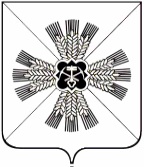 КЕМЕРОВСКАЯ ОБЛАСТЬАДМИНИСТРАЦИЯ ПРОМЫШЛЕННОВСКОГО МУНИЦИПАЛЬНОГО РАЙОНАПОСТАНОВЛЕНИЕот «09» ноября 2017г. № 1263-Ппгт. ПромышленнаяОб утверждении муниципальной программы «Функционирование муниципального автономного учреждения «Многофункциональный центр предоставления государственных и муниципальных услуг в Промышленновском районе» на 2018 - 2020 годыВ соответствии с постановлением администрации Промышленновского муниципального района от 29.07.2016 № 684–П «Об утверждении порядка разработки, реализации и оценки эффективности муниципальных программ, реализуемых за счет средств районного бюджета», постановлением администрации Промышленновского муниципального района от 24.08.2017 № 943-П «Об утверждении перечня муниципальных программ, реализуемых за счет средств районного бюджета, на 2018-2020 годы», в целях   повышения качества                             и доступности предоставления государственных и муниципальных услуг: 1. Утвердить прилагаемую муниципальную программу «Функционирование муниципального автономного учреждения «Многофункциональный центр предоставления государственных и муниципальных услуг в Промышленновском районе» на 2018-2020 годы.2. Внести указанную муниципальную программу на утверждение объема финансирования в Совет народных депутатов Промышленновского муниципального района.         3. Настоящее постановление подлежит обнародованию на официальном сайте администрации Промышленновского муниципального района.         4. Контроль за исполнением настоящего постановления возложить на заместителя главы Промышленновского муниципального района               О.А. Игину.         5.  Постановление вступает в силу с 01.01.2018 года.Исп. Иванова Л.Н. т.7-21-00                                                                                  УТВЕРЖДЕНА                                                        постановлением                                                                  администрации Промышленновского                                                                                                    муниципального района                                                           от 09.11.2017 № 1263-ПМуниципальная программа«Функционирование муниципального автономного учреждения «Многофункциональный центр предоставления государственных и муниципальных услуг в Промышленновском районе» на 2018 - 2020 годыпгт. ПромышленнаяПаспорт муниципальной программы  «Функционирование муниципального автономного учреждения «Многофункциональный центр предоставления государственных и муниципальных услуг в Промышленновском районе» на 2018-2020 годы      1. Характеристика текущего состояния в Промышленновском муниципальном районе сферы деятельности, для решения задач которой разработана Программа, с указанием основных показателей и формулировкой основных проблемКачество услуг является одним из ключевых факторов, определяющих доверие граждан к органам власти местного самоуправления и способствующих укреплению имиджа органов управления. На достижение этой цели, в том числе и направлена административная реформа, проводимая в Российской Федерации.Муниципальное автономное учреждение «Многофункциональный центр предоставления государственных и муниципальных услуг» Промышленновского муниципального района открылось для заявителей 22.02.2012 года.Создание многофункционального центра способствует достижению большинства целей и задач, сформулированных Концепцией административной реформы в Российской Федерации.Объективными предпосылками создания и совершенствования межведомственного взаимодействия на базе МФЦ являются:1. Государственные и муниципальные услуги, как правило, носят межведомственный и межуровневый характер. В связи с этим невозможно улучшить предоставление отдельно взятой государственной услуги только в рамках одного ведомства без оптимизации работы других ведомств, включенных в предоставление таких государственных и муниципальных услуг.2. Отдельные административные процедуры различных ведомств  при предоставлении государственных услуг сходны (прием, регистрация документов, выдача документов и т.д.), а требуемые для предоставления государственных услуг данные (удостоверяющие личность документы, справки и т.д.) идентичны.3. Предоставление взаимосвязанных государственных и муниципальных услуг оптимизировано за счет:          - организации единой точки приема, регистрации и выдачи необходимых документов гражданам при предоставлении разных государственных и муниципальных услуг;         - оптимизации межведомственного взаимодействия (в том числе электронного), сокращения времени документооборота;         - возможности получения гражданами одновременно нескольких взаимосвязанных государственных и муниципальных услуг.         Реализация Проекта по созданию МФЦ в Промышленновском муниципальном районе позволила создать безопасные и комфортные условия для предоставления государственных и муниципальных услуг жителям района.         По состоянию на 01.01.2017 года на базе МАУ «МФЦ» (Мои документы) организовано предоставление 232 услуг, из них 60 федеральных, 82 государственных, 63 муниципальных и 27 иных.За 2016 год в МФЦ обратилось 35962 человека, в том числе за получением услуг – 29681 человек,  2366 человек – получили консультации, 15950 гражданам выдан результат.За 8 месяцев 2017 года в МФЦ обратилось 29888  человек,  получили услуги 23591 человек, консультации 1826 человек. По прежнему наиболее востребованы услуги социальной защиты (4394–16% от общего количества оказанных  услуг), Росреестра (9385–36% от общего количества оказанных услуг), Пенсионного фонда (2350 - 8,9% от общего количества оказанных услуг), услуги Федеральной налоговой службы (3436  -  13,0 % от общего количества оказанных услуг), услуги МВД России (3274–12,4% от общего количества оказанных услуг). Увеличилось количество обратившихся  за муниципальными услугами 473 - 18% от общего количества услуг. Время ожидания в очереди при обращения заявителя в МАУ «МФЦ» (Мои документы) для получения государственных и муниципальных услуг в 2017 году в среднем составляет 13 минут (норматив 15 минут).За 8 месяцев 2017 года более 5 тысяч человек (при годовом плане 4456) воспользовались услугой по активации учетной записи на портале госуслуг, (в 2016 году – 2878). В 2017 году было организовано 9 дополнительных выездов на предприятия района по регистрации на портале госуслуг (ГП КО «Промышленновское ПАТП», Деревенский Молочный завод, Райэлектросеть, 6 сетевой участок, Тарасовский многопрофильный техникум, СХПК Согласие, РСП –29, центр социального обслуживания, учебные учреждения). Для совершенствования работы и повышения качества предоставления, государственных и муниципальных услуг в Промышленновском районе в  13 удаленных рабочих мест работает Мобильный офис.Специалисты МАУ «МФЦ» согласно графика за 2016 год провели 280 мобильных выезда. В 2016 году обратилось в  «Мобильный офис» 2003 человека за услугой, оказано 1777 услуг, консультации получили 226 человек, более 600 гражданам выданы документы на выезде по месту жительства (8 месяцев 2017 года организовано   230  выездов).Если в 2016 году в «Мобильном офисе» на выезде 140 жителей  района оформили документы на объекты недвижимости и земельные участки под ними, то за 8 месяцев 2017 года - уже более 170 жителей. Данное увеличение произошло за счет дополнительных выездов в удаленные населенные пункты: д. Степные Озерки, д. Калтышино, д. Соревнование, д. Пор-Искитим, д. Уфимцево, д. Прогреес, д. Протопопово, д. Байрак .В МАУ «МФЦ» действует предварительная запись получения государственных и муниципальных услуг, в 2016 году обратился 51 человек (за 8  месяцев 2017 года - 68 человек).Организован  платный выезд на дом, а к таким категориям, как инвалиды, ветераны Великой Отечественной войны -  выезд осуществляется бесплатно (за 8 месяцев 2017 года -  61 человек оформил документы на дому).В августе 2017 года была установлена новая электронная очередь, ее преимущество в том, что по результатам получения услуги заявитель может сразу оценить качество предоставления государственных и муниципальных услуг. За 8 месяцев 2017 года  6552 человека оценили качество предоставление услуг в МФЦ с оценкой 4,92 (2016 год 2064  человека -  с оценкой 4,9).При обращении граждан для получения государственных и муниципальных услуг по принципу «одного окна» через МФЦ большое внимание уделяется оказанию услуг по электронному документообороту, было сделано  713 запросов с помощью межведомственного электронного взаимодействия , что  составило   58,4%  от общего числа запросов.               Таким образом, совершенствование деятельности МФЦ является необходимым и логичным продолжением мероприятий административной реформы по обеспечению доступного получения государственных и муниципальных услуг жителями района.Реализация муниципальной программы «Функционирование муниципального автономного учреждения «Многофункциональный центр предоставления государственных и муниципальных услуг в Промышленновском  районе» на 2018-2020 годы рассчитана на 3 года.Основные цели Программы:Повышение качества и доступности предоставления государственных и муниципальных услуг. Сокращение сроков предоставления государственных и муниципальных услуг.Увеличение доли населения района, положительно оценивающего деятельность органов государственной власти и местного самоуправления.Основные задачи Программы:1. Обеспечение качественного и комфортного предоставления государственных и муниципальных услуг, в том числе в условиях «Мобильного офиса».2. Организация информирования граждан и юридических лиц по вопросам предоставления государственных и муниципальных услуг.3. Обеспечение предоставления дополнительных услуг на базе МФЦ (услуги сбербанка, копировально-множительные услуги, составление договоров, исковых заявлений и др.).4. Обеспечение информационного сопровождения деятельности МФЦ. 5. Организация повышения квалификации специалистов МФЦ.6. Продолжить совершенствование системы предоставления государственных и муниципальных услуг по принципу «одного окна», в том числе в условиях «Мобильного офиса».3. Перечень основных мероприятий программы4. Ресурсное обеспечение реализации муниципальной программы «Функционирование муниципального автономного учреждения «Многофункциональный центр предоставления государственных и муниципальных услуг в Промышленновском районе» на 2018 - 2020 годы5. Сведения о планируемых значениях целевых показателей (индикаторов) Программы6. Методика оценки эффективности ПрограммыСтепень достижения целей (решения задач) муниципальной программы (Сд) определяется по формуле:Сд = Зф / Зп x 100%,где:Зф - фактическое значение индикатора (показателя) муниципальной программы;Зп - плановое значение индикатора (показателя) муниципальной программы (для индикаторов (показателей), желаемой тенденцией развития которых является рост значений).Уровень финансирования реализации основных мероприятий муниципальной программы (Уф) определяется по формуле:Уф = Фф / Фп x 100%,где:Фф - фактический объем финансовых ресурсов, направленный на реализацию мероприятий муниципальной программы;Фп - плановый объем финансовых ресурсов на соответствующий отчетный период.Муниципальная программа считается реализуемой с высоким уровнем эффективности в следующих случаях:значения 95 процентов и более показателей муниципальной программы и ее подпрограмм входят в установленный интервал значений для отнесения муниципальной программы к высокому уровню эффективности;не менее 95 процентов мероприятий, запланированных на отчетный год, выполнены в полном объеме.Муниципальная программа считается реализуемой с удовлетворительным уровнем эффективности в следующих случаях:- значения 80 процентов и более показателей муниципальной программы и ее подпрограмм входят в установленный интервал значений для отнесения муниципальной программы к высокому уровню эффективности;- не менее 80 процентов мероприятий, запланированных на отчетный год, выполнены в полном объеме.Если реализация муниципальной программы не отвечает указанным критериям, уровень эффективности ее реализации признается неудовлетворительным.  	Заместитель главыПромышленновского муниципального района	            О.А. ИгинаИ.о. главыПромышленновского муниципального районаВ.Е. СеребровНаименование муниципальной программыМуниципальная программа: «Функционирование муниципального автономного учреждения «Многофункциональный центр предоставления государственных и муниципальных услуг в Промышленновском районе» на 2018 - 2020 годы (далее по тексту - Программа)Муниципальная программа: «Функционирование муниципального автономного учреждения «Многофункциональный центр предоставления государственных и муниципальных услуг в Промышленновском районе» на 2018 - 2020 годы (далее по тексту - Программа)Муниципальная программа: «Функционирование муниципального автономного учреждения «Многофункциональный центр предоставления государственных и муниципальных услуг в Промышленновском районе» на 2018 - 2020 годы (далее по тексту - Программа)Муниципальная программа: «Функционирование муниципального автономного учреждения «Многофункциональный центр предоставления государственных и муниципальных услуг в Промышленновском районе» на 2018 - 2020 годы (далее по тексту - Программа)Директор программыЗаместитель главы Промышленновского муниципального района Заместитель главы Промышленновского муниципального района Заместитель главы Промышленновского муниципального района Заместитель главы Промышленновского муниципального района Ответственный исполнитель (координатор) муниципальной программыМуниципальное автономное учреждение «Многофункциональный центр предоставления государственных и муниципальных услуг» Промышленновского муниципального районаМуниципальное автономное учреждение «Многофункциональный центр предоставления государственных и муниципальных услуг» Промышленновского муниципального районаМуниципальное автономное учреждение «Многофункциональный центр предоставления государственных и муниципальных услуг» Промышленновского муниципального районаМуниципальное автономное учреждение «Многофункциональный центр предоставления государственных и муниципальных услуг» Промышленновского муниципального районаИсполнители муниципальной программыМуниципальное автономное учреждение «Многофункциональный центр предоставления государственных и муниципальных услуг» Промышленновского муниципального района Муниципальное автономное учреждение «Многофункциональный центр предоставления государственных и муниципальных услуг» Промышленновского муниципального района Муниципальное автономное учреждение «Многофункциональный центр предоставления государственных и муниципальных услуг» Промышленновского муниципального района Муниципальное автономное учреждение «Многофункциональный центр предоставления государственных и муниципальных услуг» Промышленновского муниципального района Цели муниципальной программыПовышение качества и доступности предоставления государственных и муниципальных услуг жителям района; Сокращение сроков предоставления государственных и муниципальных услуг;Увеличение доли населения района, положительно оценивающего деятельность органов государственной власти и местного самоуправления, в соответствии с Указом Президента РФ № 601 от 07.05.2012 г. «Об основных направлениях совершенствования системы государственного управления».Повышение качества и доступности предоставления государственных и муниципальных услуг жителям района; Сокращение сроков предоставления государственных и муниципальных услуг;Увеличение доли населения района, положительно оценивающего деятельность органов государственной власти и местного самоуправления, в соответствии с Указом Президента РФ № 601 от 07.05.2012 г. «Об основных направлениях совершенствования системы государственного управления».Повышение качества и доступности предоставления государственных и муниципальных услуг жителям района; Сокращение сроков предоставления государственных и муниципальных услуг;Увеличение доли населения района, положительно оценивающего деятельность органов государственной власти и местного самоуправления, в соответствии с Указом Президента РФ № 601 от 07.05.2012 г. «Об основных направлениях совершенствования системы государственного управления».Повышение качества и доступности предоставления государственных и муниципальных услуг жителям района; Сокращение сроков предоставления государственных и муниципальных услуг;Увеличение доли населения района, положительно оценивающего деятельность органов государственной власти и местного самоуправления, в соответствии с Указом Президента РФ № 601 от 07.05.2012 г. «Об основных направлениях совершенствования системы государственного управления».Задачи муниципальной программы1. Обеспечение качественного предоставления государственных и муниципальных услуг, в том числе в условиях «Мобильного офиса»;2. Организация информирования граждан, и юридических лиц по вопросам предоставления государственных и муниципальных услуг;3.Обеспечение предоставления дополнительных услуг на базе МФЦ (услуги Сбербанка РФ, копировально-множительные услуги, составление договоров, заявлений, деклараций и др.);4.Обеспечение информационного сопровождения деятельности МФЦ;5. Организация повышения квалификации специалистов МФЦ;6. Продолжить совершенствование системы предоставления государственных и муниципальных услуг по принципу «одного окна», в том числе в условиях «Мобильного офиса».1. Обеспечение качественного предоставления государственных и муниципальных услуг, в том числе в условиях «Мобильного офиса»;2. Организация информирования граждан, и юридических лиц по вопросам предоставления государственных и муниципальных услуг;3.Обеспечение предоставления дополнительных услуг на базе МФЦ (услуги Сбербанка РФ, копировально-множительные услуги, составление договоров, заявлений, деклараций и др.);4.Обеспечение информационного сопровождения деятельности МФЦ;5. Организация повышения квалификации специалистов МФЦ;6. Продолжить совершенствование системы предоставления государственных и муниципальных услуг по принципу «одного окна», в том числе в условиях «Мобильного офиса».1. Обеспечение качественного предоставления государственных и муниципальных услуг, в том числе в условиях «Мобильного офиса»;2. Организация информирования граждан, и юридических лиц по вопросам предоставления государственных и муниципальных услуг;3.Обеспечение предоставления дополнительных услуг на базе МФЦ (услуги Сбербанка РФ, копировально-множительные услуги, составление договоров, заявлений, деклараций и др.);4.Обеспечение информационного сопровождения деятельности МФЦ;5. Организация повышения квалификации специалистов МФЦ;6. Продолжить совершенствование системы предоставления государственных и муниципальных услуг по принципу «одного окна», в том числе в условиях «Мобильного офиса».1. Обеспечение качественного предоставления государственных и муниципальных услуг, в том числе в условиях «Мобильного офиса»;2. Организация информирования граждан, и юридических лиц по вопросам предоставления государственных и муниципальных услуг;3.Обеспечение предоставления дополнительных услуг на базе МФЦ (услуги Сбербанка РФ, копировально-множительные услуги, составление договоров, заявлений, деклараций и др.);4.Обеспечение информационного сопровождения деятельности МФЦ;5. Организация повышения квалификации специалистов МФЦ;6. Продолжить совершенствование системы предоставления государственных и муниципальных услуг по принципу «одного окна», в том числе в условиях «Мобильного офиса».Срок реализации муниципальной программы2018-2020 годы2018-2020 годы2018-2020 годы2018-2020 годыОбъемы и источники финансирования муниципальной программы в целом и с разбивкой по годам ее реализации201820192020Объемы и источники финансирования муниципальной программы в целом и с разбивкой по годам ее реализацииВсего тыс. руб.6054,04066,04066,0Объемы и источники финансирования муниципальной программы в целом и с разбивкой по годам ее реализацииЗа счет средств районного бюджета тыс. руб.	  5874,0 3886,0 3886,0Объемы и источники финансирования муниципальной программы в целом и с разбивкой по годам ее реализацииЗа счет внебюджетных средств тыс. руб.180,0180,0180,0Ожидаемые конечные результаты реализации муниципальной программы1.Удовлетворенность населения качеством предоставления государственных и муниципальных услуг в Промышленновском муниципальном районе – 100 %; 2. Доля населения района, пользующегося государственными и муниципальными услугами через МФЦ – 100 %;3.Исключение непосредственного взаимодействия заявителей с уполномоченными органами при оформлении прав на объекты недвижимости – 100%.1.Удовлетворенность населения качеством предоставления государственных и муниципальных услуг в Промышленновском муниципальном районе – 100 %; 2. Доля населения района, пользующегося государственными и муниципальными услугами через МФЦ – 100 %;3.Исключение непосредственного взаимодействия заявителей с уполномоченными органами при оформлении прав на объекты недвижимости – 100%.1.Удовлетворенность населения качеством предоставления государственных и муниципальных услуг в Промышленновском муниципальном районе – 100 %; 2. Доля населения района, пользующегося государственными и муниципальными услугами через МФЦ – 100 %;3.Исключение непосредственного взаимодействия заявителей с уполномоченными органами при оформлении прав на объекты недвижимости – 100%.1.Удовлетворенность населения качеством предоставления государственных и муниципальных услуг в Промышленновском муниципальном районе – 100 %; 2. Доля населения района, пользующегося государственными и муниципальными услугами через МФЦ – 100 %;3.Исключение непосредственного взаимодействия заявителей с уполномоченными органами при оформлении прав на объекты недвижимости – 100%.N Наименование подпрограммы, основного мероприятияНаименование подпрограммы, основного мероприятияКраткое описание подпрограммы, основного мероприятияКраткое описание подпрограммы, основного мероприятияНаименование целевого показателя (индикатора)Наименование целевого показателя (индикатора)Порядок определения (формула)п/пНаименование подпрограммы, основного мероприятияНаименование подпрограммы, основного мероприятияКраткое описание подпрограммы, основного мероприятияКраткое описание подпрограммы, основного мероприятияНаименование целевого показателя (индикатора)Наименование целевого показателя (индикатора)Порядок определения (формула)Муниципальная программа «Функционирование муниципального автономного учреждения «Многофункциональный центр предоставления государственных и муниципальных услуг в Промышленновском районе» на 2018– 2020 годыМуниципальная программа «Функционирование муниципального автономного учреждения «Многофункциональный центр предоставления государственных и муниципальных услуг в Промышленновском районе» на 2018– 2020 годыМуниципальная программа «Функционирование муниципального автономного учреждения «Многофункциональный центр предоставления государственных и муниципальных услуг в Промышленновском районе» на 2018– 2020 годыМуниципальная программа «Функционирование муниципального автономного учреждения «Многофункциональный центр предоставления государственных и муниципальных услуг в Промышленновском районе» на 2018– 2020 годыМуниципальная программа «Функционирование муниципального автономного учреждения «Многофункциональный центр предоставления государственных и муниципальных услуг в Промышленновском районе» на 2018– 2020 годыМуниципальная программа «Функционирование муниципального автономного учреждения «Многофункциональный центр предоставления государственных и муниципальных услуг в Промышленновском районе» на 2018– 2020 годыМуниципальная программа «Функционирование муниципального автономного учреждения «Многофункциональный центр предоставления государственных и муниципальных услуг в Промышленновском районе» на 2018– 2020 годыМуниципальная программа «Функционирование муниципального автономного учреждения «Многофункциональный центр предоставления государственных и муниципальных услуг в Промышленновском районе» на 2018– 2020 годы1.Цель: - повышение качества и доступности предоставления государственных и муниципальных услуг жителям района; - сокращение сроков предоставления государственных и муниципальных услуг;- увеличение доли населения района, положительно оценивающего деятельность органов государственной власти и местного самоуправления, в соответствии с Указом Президента РФ № 601 от 07.05.2012 «Об основных направлениях совершенствования системы государственного управления».Цель: - повышение качества и доступности предоставления государственных и муниципальных услуг жителям района; - сокращение сроков предоставления государственных и муниципальных услуг;- увеличение доли населения района, положительно оценивающего деятельность органов государственной власти и местного самоуправления, в соответствии с Указом Президента РФ № 601 от 07.05.2012 «Об основных направлениях совершенствования системы государственного управления».Цель: - повышение качества и доступности предоставления государственных и муниципальных услуг жителям района; - сокращение сроков предоставления государственных и муниципальных услуг;- увеличение доли населения района, положительно оценивающего деятельность органов государственной власти и местного самоуправления, в соответствии с Указом Президента РФ № 601 от 07.05.2012 «Об основных направлениях совершенствования системы государственного управления».Цель: - повышение качества и доступности предоставления государственных и муниципальных услуг жителям района; - сокращение сроков предоставления государственных и муниципальных услуг;- увеличение доли населения района, положительно оценивающего деятельность органов государственной власти и местного самоуправления, в соответствии с Указом Президента РФ № 601 от 07.05.2012 «Об основных направлениях совершенствования системы государственного управления».Цель: - повышение качества и доступности предоставления государственных и муниципальных услуг жителям района; - сокращение сроков предоставления государственных и муниципальных услуг;- увеличение доли населения района, положительно оценивающего деятельность органов государственной власти и местного самоуправления, в соответствии с Указом Президента РФ № 601 от 07.05.2012 «Об основных направлениях совершенствования системы государственного управления».Цель: - повышение качества и доступности предоставления государственных и муниципальных услуг жителям района; - сокращение сроков предоставления государственных и муниципальных услуг;- увеличение доли населения района, положительно оценивающего деятельность органов государственной власти и местного самоуправления, в соответствии с Указом Президента РФ № 601 от 07.05.2012 «Об основных направлениях совершенствования системы государственного управления».Цель: - повышение качества и доступности предоставления государственных и муниципальных услуг жителям района; - сокращение сроков предоставления государственных и муниципальных услуг;- увеличение доли населения района, положительно оценивающего деятельность органов государственной власти и местного самоуправления, в соответствии с Указом Президента РФ № 601 от 07.05.2012 «Об основных направлениях совершенствования системы государственного управления».1.Задачи: - обеспечение качественного предоставления государственных и муниципальных услуг, в том числе в условиях «Мобильного офиса».- организация информирования граждан и юридических лиц по вопросам предоставления государственных и муниципальных услуг.- обеспечение предоставления дополнительных услуг на базе МФЦ (услуги Сбербанка РФ, копировально-множительные услуги, составление договоров, заявлений, деклараций и др.).- обеспечение информационного сопровождения деятельности МФЦ. - организация повышения квалификации специалистов МФЦ. -продолжить совершенствование системы предоставления государственных и муниципальных услуг по принципу «одного окна», в том числе в условиях мобильного офиса.Задачи: - обеспечение качественного предоставления государственных и муниципальных услуг, в том числе в условиях «Мобильного офиса».- организация информирования граждан и юридических лиц по вопросам предоставления государственных и муниципальных услуг.- обеспечение предоставления дополнительных услуг на базе МФЦ (услуги Сбербанка РФ, копировально-множительные услуги, составление договоров, заявлений, деклараций и др.).- обеспечение информационного сопровождения деятельности МФЦ. - организация повышения квалификации специалистов МФЦ. -продолжить совершенствование системы предоставления государственных и муниципальных услуг по принципу «одного окна», в том числе в условиях мобильного офиса.Задачи: - обеспечение качественного предоставления государственных и муниципальных услуг, в том числе в условиях «Мобильного офиса».- организация информирования граждан и юридических лиц по вопросам предоставления государственных и муниципальных услуг.- обеспечение предоставления дополнительных услуг на базе МФЦ (услуги Сбербанка РФ, копировально-множительные услуги, составление договоров, заявлений, деклараций и др.).- обеспечение информационного сопровождения деятельности МФЦ. - организация повышения квалификации специалистов МФЦ. -продолжить совершенствование системы предоставления государственных и муниципальных услуг по принципу «одного окна», в том числе в условиях мобильного офиса.Задачи: - обеспечение качественного предоставления государственных и муниципальных услуг, в том числе в условиях «Мобильного офиса».- организация информирования граждан и юридических лиц по вопросам предоставления государственных и муниципальных услуг.- обеспечение предоставления дополнительных услуг на базе МФЦ (услуги Сбербанка РФ, копировально-множительные услуги, составление договоров, заявлений, деклараций и др.).- обеспечение информационного сопровождения деятельности МФЦ. - организация повышения квалификации специалистов МФЦ. -продолжить совершенствование системы предоставления государственных и муниципальных услуг по принципу «одного окна», в том числе в условиях мобильного офиса.Задачи: - обеспечение качественного предоставления государственных и муниципальных услуг, в том числе в условиях «Мобильного офиса».- организация информирования граждан и юридических лиц по вопросам предоставления государственных и муниципальных услуг.- обеспечение предоставления дополнительных услуг на базе МФЦ (услуги Сбербанка РФ, копировально-множительные услуги, составление договоров, заявлений, деклараций и др.).- обеспечение информационного сопровождения деятельности МФЦ. - организация повышения квалификации специалистов МФЦ. -продолжить совершенствование системы предоставления государственных и муниципальных услуг по принципу «одного окна», в том числе в условиях мобильного офиса.Задачи: - обеспечение качественного предоставления государственных и муниципальных услуг, в том числе в условиях «Мобильного офиса».- организация информирования граждан и юридических лиц по вопросам предоставления государственных и муниципальных услуг.- обеспечение предоставления дополнительных услуг на базе МФЦ (услуги Сбербанка РФ, копировально-множительные услуги, составление договоров, заявлений, деклараций и др.).- обеспечение информационного сопровождения деятельности МФЦ. - организация повышения квалификации специалистов МФЦ. -продолжить совершенствование системы предоставления государственных и муниципальных услуг по принципу «одного окна», в том числе в условиях мобильного офиса.Задачи: - обеспечение качественного предоставления государственных и муниципальных услуг, в том числе в условиях «Мобильного офиса».- организация информирования граждан и юридических лиц по вопросам предоставления государственных и муниципальных услуг.- обеспечение предоставления дополнительных услуг на базе МФЦ (услуги Сбербанка РФ, копировально-множительные услуги, составление договоров, заявлений, деклараций и др.).- обеспечение информационного сопровождения деятельности МФЦ. - организация повышения квалификации специалистов МФЦ. -продолжить совершенствование системы предоставления государственных и муниципальных услуг по принципу «одного окна», в том числе в условиях мобильного офиса.1.Мероприятие:Повышение качества предоставления государственных и муниципальных услуг на базе Муниципального автономного учреждения «Многофункциональный центр предоставления государственных и муниципальных услуг» Прием (выдача) документов при получении государственных (муниципальных) услуг на базе МФЦПрием (выдача) документов при получении государственных (муниципальных) услуг на базе МФЦУдовлетворенность населения качеством предоставления государственных и муниципальных услуг в Промышленновском муниципальном районеУдовлетворенность населения качеством предоставления государственных и муниципальных услуг в Промышленновском муниципальном районеКол-во жалоб (по результатам ежегодного мониторинга) *100/численность населения районаКол-во жалоб (по результатам ежегодного мониторинга) *100/численность населения районаДоля населения района, пользующихся государственными и муниципальными услугами МФЦДоля населения района, пользующихся государственными и муниципальными услугами МФЦКол-во граждан, имеющих доступ к получению государственных и муниципальных услуг по принципу «одного окна» по месту пребывания, в том числе в многофункциональном центре предоставления государственных и муниципальных  услуг/ численность населения района в отчетном периоде *100Кол-во граждан, имеющих доступ к получению государственных и муниципальных услуг по принципу «одного окна» по месту пребывания, в том числе в многофункциональном центре предоставления государственных и муниципальных  услуг/ численность населения района в отчетном периоде *100Соблюдение (сокращение) сроков предоставления государственных и муниципальных услуг, минутСоблюдение (сокращение) сроков предоставления государственных и муниципальных услуг, минутФактическое время ожидания в очередиФактическое время ожидания в очередиДоля помещений МФЦ для приема заявителей, которые соответствуют стандарту комфортности при предоставлении государственных услугДоля помещений МФЦ для приема заявителей, которые соответствуют стандарту комфортности при предоставлении государственных услугПостановление Правительства РФ № 1376 от 22.12.2012гПостановление Правительства РФ № 1376 от 22.12.2012гНаименованиемуниципальной программы,подпрограммы, мероприятияИсточник финансированияОбъем финансовых ресурсов, тыс. рублейОбъем финансовых ресурсов, тыс. рублейОбъем финансовых ресурсов, тыс. рублейНаименованиемуниципальной программы,подпрограммы, мероприятияИсточник финансирования2018год2019год2020год123456Муниципальная программа «Функционирование муниципального автономного учреждения «Многофункциональный центр предоставления государственных и муниципальных услуг в Промышленновском районе»  на 2018-2020 годы Всего6054,04066,04066,0Муниципальная программа «Функционирование муниципального автономного учреждения «Многофункциональный центр предоставления государственных и муниципальных услуг в Промышленновском районе»  на 2018-2020 годы районный бюджет5874,03886,03886,0Муниципальная программа «Функционирование муниципального автономного учреждения «Многофункциональный центр предоставления государственных и муниципальных услуг в Промышленновском районе»  на 2018-2020 годы иные не запрещенные законодательством источники:180,0180,0180,0Муниципальная программа «Функционирование муниципального автономного учреждения «Многофункциональный центр предоставления государственных и муниципальных услуг в Промышленновском районе»  на 2018-2020 годы федеральный бюджет 000Муниципальная программа «Функционирование муниципального автономного учреждения «Многофункциональный центр предоставления государственных и муниципальных услуг в Промышленновском районе»  на 2018-2020 годы областной бюджет000Муниципальная программа «Функционирование муниципального автономного учреждения «Многофункциональный центр предоставления государственных и муниципальных услуг в Промышленновском районе»  на 2018-2020 годы средства бюджетов государственных внебюджетных фондов 000Муниципальная программа «Функционирование муниципального автономного учреждения «Многофункциональный центр предоставления государственных и муниципальных услуг в Промышленновском районе»  на 2018-2020 годы средства юридических и физических лиц180,0180,0180,0Мероприятие: Повышение качества предоставления государственных и муниципальных услуг на базе Муниципального автономного учреждения «Многофункциональный центр предоставления государственных и муниципальных услуг» Всего6054,04066,04066,0Мероприятие: Повышение качества предоставления государственных и муниципальных услуг на базе Муниципального автономного учреждения «Многофункциональный центр предоставления государственных и муниципальных услуг» районный бюджет5874,03886,03886,0Мероприятие: Повышение качества предоставления государственных и муниципальных услуг на базе Муниципального автономного учреждения «Многофункциональный центр предоставления государственных и муниципальных услуг» иные не запрещенные законодательством источники:180,0180,0180,0Мероприятие: Повышение качества предоставления государственных и муниципальных услуг на базе Муниципального автономного учреждения «Многофункциональный центр предоставления государственных и муниципальных услуг» средстваюридических и физических лицМероприятие: Повышение качества предоставления государственных и муниципальных услуг на базе Муниципального автономного учреждения «Многофункциональный центр предоставления государственных и муниципальных услуг» средстваюридических и физических лиц180,0180,0180,0Наименованиемуниципальной программы,подпрограммы,мероприятияНаименование целевогопоказателя (индикатора)Ед-цаизмеренияПлановое значение целевого показателя (индикатора)Плановое значение целевого показателя (индикатора)Плановое значение целевого показателя (индикатора)Наименованиемуниципальной программы,подпрограммы,мероприятияНаименование целевогопоказателя (индикатора)Ед-цаизмерения2018 год2019 год2020 год123456Муниципальная программа«Функционирование муниципального автономного учреждения «Многофункциональный центр предоставления государственных и муниципальных услуг в Промышленновском районе» на 2018-2020 годы МероприятияПовышение качества предоставления государственных и муниципальных услуг на базе Муниципального автономного учреждения «Многофункциональный центр предоставления государственных и муниципальных услуг»Удовлетворенность населения качеством предоставления государственных и муниципальных услуг в Промышленновском районе%100100   100Муниципальная программа«Функционирование муниципального автономного учреждения «Многофункциональный центр предоставления государственных и муниципальных услуг в Промышленновском районе» на 2018-2020 годы МероприятияПовышение качества предоставления государственных и муниципальных услуг на базе Муниципального автономного учреждения «Многофункциональный центр предоставления государственных и муниципальных услуг»Доля населения района, пользующихся государственными и муниципальными услугами МФЦ%100100100Соблюдение (сокращение) сроков предоставления государственных и муниципальных услуг %100100100Доля помещений МФЦ для приема заявителей, которые соответствуют стандарту комфортности при предоставлении государственных услуг %100100100Исключение непосредственного взаимодействия заявителей с уполномоченными органами при оформлении прав на объекты недвижимости%100Исключение непосредственного взаимодействия заявителей с уполномоченными органами при оформлении прав на объекты недвижимости%100100100